Forslag om lovendring:Viser til utdrag fra obligatorisk lovmal for Norsk Kennels Klubs medlemsklubber slik:§ 3-4
Punkt I)
Velgeleder for 2 årnestleder for 2 år(antall) styremedlemmer (antall, anbefalt:2) år(antall) varamedlemmer (antall, anbefalt:1) årAntall er valgfritt(Alternativt velges i funksjon sekretær kasserer osv. Gjøres dette, endres lovtekst tilsvarende med opplisting.)Revisor med vararevisor (for antall, anbefalt2)årValgkomite med Leder og øvrige(antall, anbefalt: 2) medlemmer for (antall, anbefalt 2)år, samt (antall, anbefalt:1)vararepresentanter for 1 år
Viser og til samtale med Dagny Vangensten ved NKK der de anbefaler klubbene bare å gå til direkte valg på Leder og Nestleder og la det øvrige styret konstituere seg selv.Jeg vil i Årsmøtet komme med nærmere redegjørelse for forslaget.Forslag til vedtak gjeldende fra 2018:Årsmøtet i VHK 2017  vedtar lovendring i § 3-4 slik:leder for 2 årnestleder for 2 år3 styremedlemmer for 2 år2 varamedlemmer for 1 årFunksjonstiden settes slik at den sikrer kontinuitet i styret.Revisor med vararevisor 2årValgkomite med Leder og 2 medlemmer for 2 år1 vararepresentant for 1 årTomrefjord 19. januar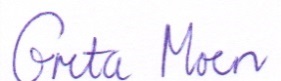 